 Общество с ограниченной ответственностью “1С-Медицина-Регион”  Контракт  № 17/23 от 27.03.2023 года Рабочая документация Этап № 2. Развитие Системы в части функционала первой группы задачПОЛЬЗОВАТЕЛЬСКАЯ ИНСТРУКЦИЯРаздел 4. Развитие амбулаторно поликлинического звенаЗадача 4.3 Требуется реализовать возможность передачи карты №268 «Карта туберкулезного больного в сочетании с ВИЧ» между ОКФЦ и ЦПБС через кнопку ЦЭМК   На 4 листах  г. Тюмень2023 г.1 Основание разработки инструкции	Основанием для разработки данного документа является Контракт №  017/23 от 27.03.2023  года на выполнение работ по развитию (модернизации) Государственной информационной системы управления ресурсами медицинских организаций Тюменской области, п.2.2.2 Мероприятие «Разработка функционала Системы и проведение испытаний», Этап № 2 «Развитие Системы  в части функционала первой группы задач. Задание на доработку системы № МИС-Р-1182.2 Пользовательская настройка СистемыОт пользователя никаких настроек системы не требуется.3 Пользовательская инструкция3.1 Запрос документов и результатов исследований из спец. МОДля использования сервиса «ЦЭМК» необходимо войти в периферийную базу МО/спец. МО под правами «СМЭ поликлиник (тмб)»/ Врач амбулатории/ Врач дневного стационара, через АРМ врача, либо подсистему «Отделение», выбрать пациента и нажав кнопку «ЦЭМК» перейти в обработку «АРМ эксперта» (рис. 1).  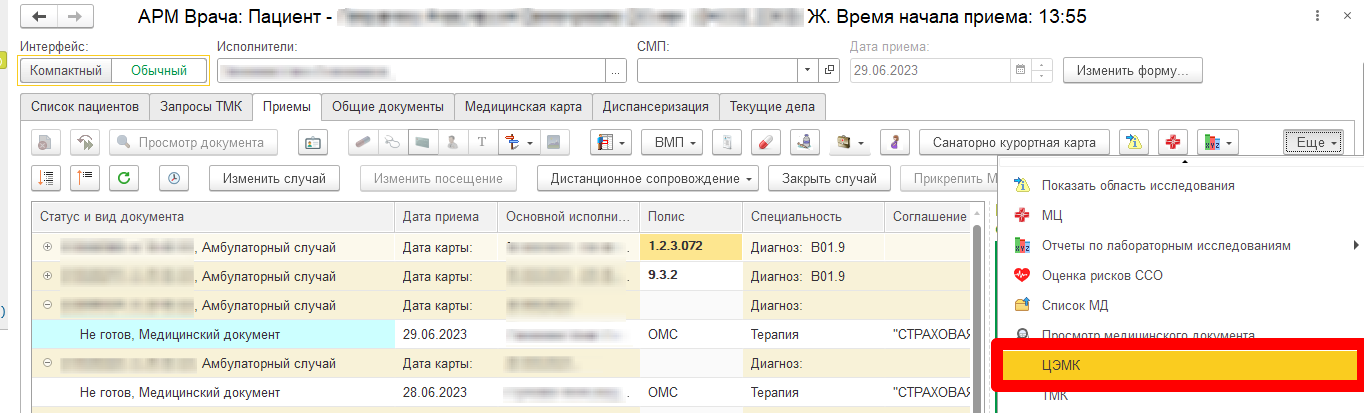 Рисунок 1 – Переход в обработку «АРМ эксперта»На форме АРМ Эксперта необходимо указать период, за который требуются медицинские документы/результаты исследований, и нажать кнопку «Запросы в спец. МО» (рис. 2).  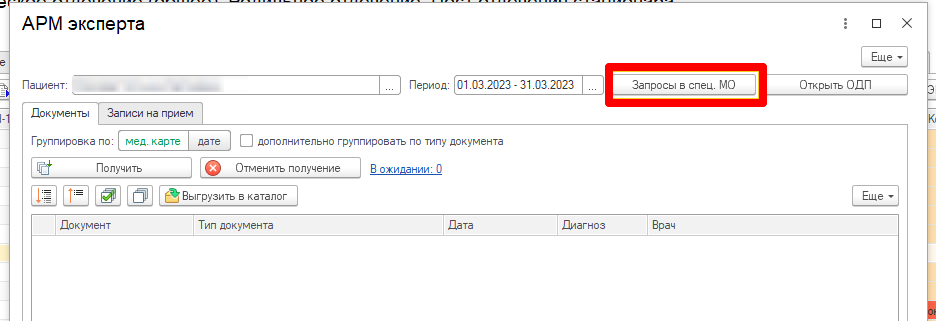 	Рисунок 2 – Переход в функционал «Запросы в спец. МО»На открывшейся форме запросов в спец. МО нажать кнопку «Создать» (рис. 3).  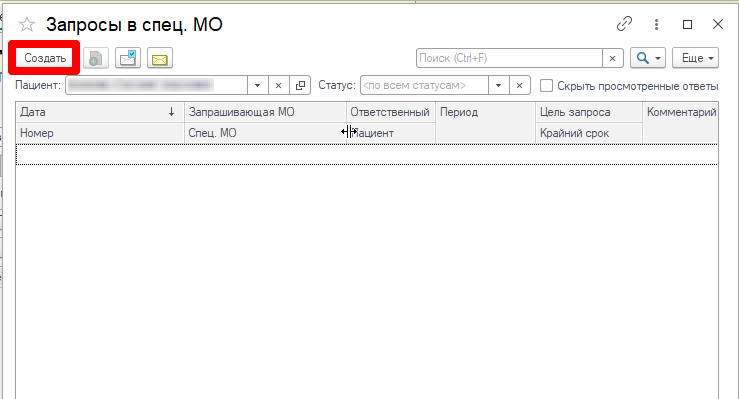 	Рисунок 3 – Переход на форму создания запроса в спец. МО Открылся документ «Запрос в спец. МО (создание)». Данные по пациенту и запрашивающей МО заполняются автоматически. Необходимо указать данные о спец. МО, в которую нужно обратиться за документацией, выбрать цель запроса из справочника, период документов, крайний срок ответа, который ожидается от спец. МО. Нажать кнопку «Записать и закрыть» (рис. 4).  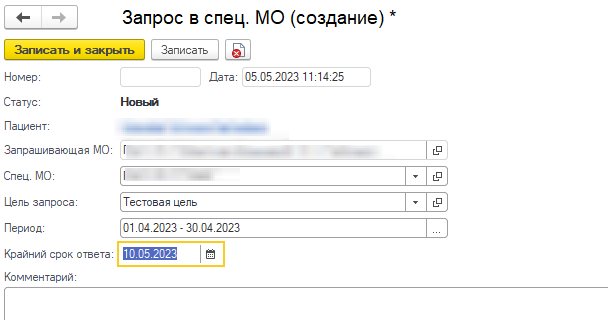 Рисунок 4 – Формирование запроса в СпецМОЗапрос создан и будет отправлен в спец. МО посредством регламентного задания «Отправка запросов в спец. МО» согласно настроенному расписанию. Для получения медицинских документов/результатов исследований из спец. МО на форме АРМ эксперта необходимо указать период отбора и нажать кнопку «Получить» (рис. 5).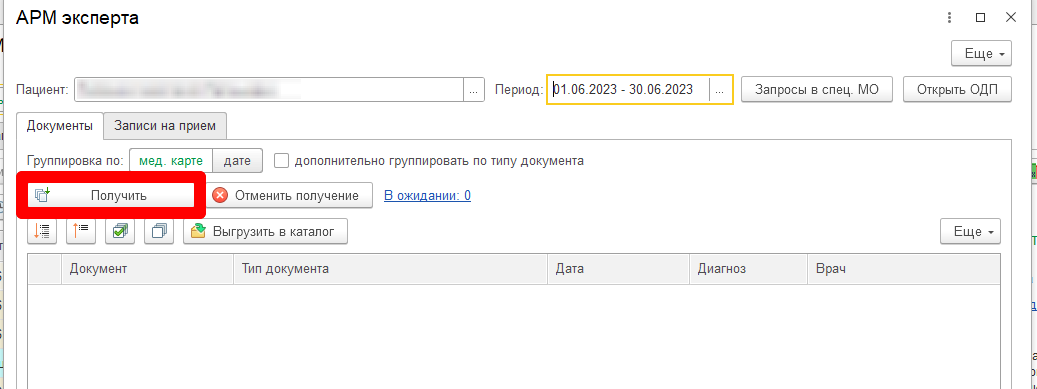 Рисунок 5 – Получение документации из спец. МО На форме «Направившая организация» выбрать медицинскую организацию, из которой необходимо получить документы (рис. 6). 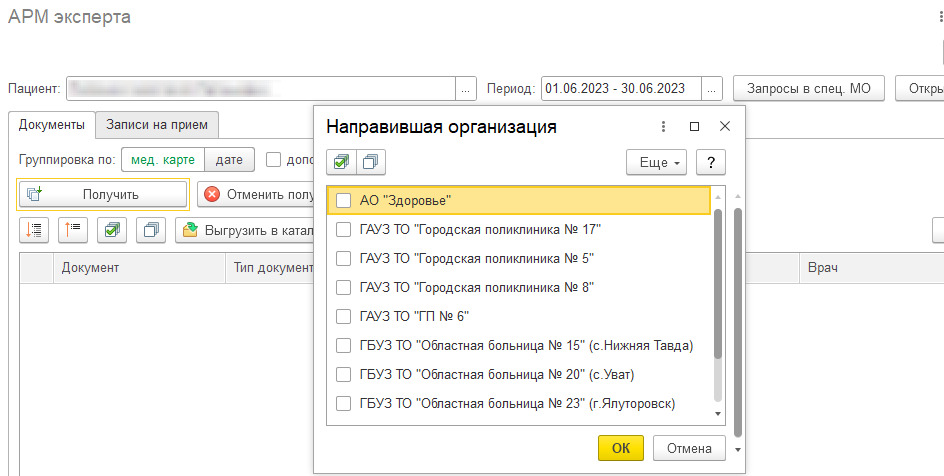 Рисунок 6 – Выбор организации, направившей документациюЗапрошенные медицинские документы/результаты исследований отображаются в таблице (рис. 7)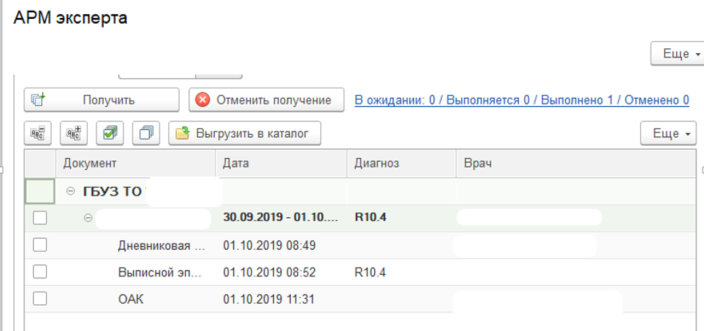 	Рисунок 7 – Отображение полученных медицинских документов/результатов исследованийИнформационная система управления ресурсами медицинских организаций Тюменской областиООО «1С-Медицина-Регион».Контракт №  17/23 от 27.03.2023 года на выполнение работ по развитию (модернизации) Государственной информационной системы управления ресурсами медицинских организаций Тюменской области. Этап № 2. Развитие Системы  в части функционала первой группы задач.